	  Hourly Professional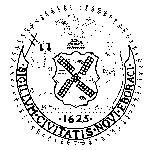             THE NEW YORK CITY DEPARTMENT OF EDUCATION	      Personnel Time Report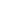 1. A time sheet, in duplicate, must be maintained for each person assigned. Print all entries in ink.	2. Fill in all required information. Signatures must be original and in ink.3. Keep one copy of this Time Report for payroll Record File.1. A time sheet, in duplicate, must be maintained for each person assigned. Print all entries in ink.	2. Fill in all required information. Signatures must be original and in ink.3. Keep one copy of this Time Report for payroll Record File.1. A time sheet, in duplicate, must be maintained for each person assigned. Print all entries in ink.	2. Fill in all required information. Signatures must be original and in ink.3. Keep one copy of this Time Report for payroll Record File.1. A time sheet, in duplicate, must be maintained for each person assigned. Print all entries in ink.	2. Fill in all required information. Signatures must be original and in ink.3. Keep one copy of this Time Report for payroll Record File.1. A time sheet, in duplicate, must be maintained for each person assigned. Print all entries in ink.	2. Fill in all required information. Signatures must be original and in ink.3. Keep one copy of this Time Report for payroll Record File.1. A time sheet, in duplicate, must be maintained for each person assigned. Print all entries in ink.	2. Fill in all required information. Signatures must be original and in ink.3. Keep one copy of this Time Report for payroll Record File.1. A time sheet, in duplicate, must be maintained for each person assigned. Print all entries in ink.	2. Fill in all required information. Signatures must be original and in ink.3. Keep one copy of this Time Report for payroll Record File.1. A time sheet, in duplicate, must be maintained for each person assigned. Print all entries in ink.	2. Fill in all required information. Signatures must be original and in ink.3. Keep one copy of this Time Report for payroll Record File.1. A time sheet, in duplicate, must be maintained for each person assigned. Print all entries in ink.	2. Fill in all required information. Signatures must be original and in ink.3. Keep one copy of this Time Report for payroll Record File.1. A time sheet, in duplicate, must be maintained for each person assigned. Print all entries in ink.	2. Fill in all required information. Signatures must be original and in ink.3. Keep one copy of this Time Report for payroll Record File.1. A time sheet, in duplicate, must be maintained for each person assigned. Print all entries in ink.	2. Fill in all required information. Signatures must be original and in ink.3. Keep one copy of this Time Report for payroll Record File.1. A time sheet, in duplicate, must be maintained for each person assigned. Print all entries in ink.	2. Fill in all required information. Signatures must be original and in ink.3. Keep one copy of this Time Report for payroll Record File.FOR PAYROLL PERIOD ENDINGFOR PAYROLL PERIOD ENDINGFOR PAYROLL PERIOD ENDINGFOR PAYROLL PERIOD ENDINGFOR PAYROLL PERIOD ENDINGFOR PAYROLL PERIOD ENDING1. A time sheet, in duplicate, must be maintained for each person assigned. Print all entries in ink.	2. Fill in all required information. Signatures must be original and in ink.3. Keep one copy of this Time Report for payroll Record File.1. A time sheet, in duplicate, must be maintained for each person assigned. Print all entries in ink.	2. Fill in all required information. Signatures must be original and in ink.3. Keep one copy of this Time Report for payroll Record File.1. A time sheet, in duplicate, must be maintained for each person assigned. Print all entries in ink.	2. Fill in all required information. Signatures must be original and in ink.3. Keep one copy of this Time Report for payroll Record File.1. A time sheet, in duplicate, must be maintained for each person assigned. Print all entries in ink.	2. Fill in all required information. Signatures must be original and in ink.3. Keep one copy of this Time Report for payroll Record File.1. A time sheet, in duplicate, must be maintained for each person assigned. Print all entries in ink.	2. Fill in all required information. Signatures must be original and in ink.3. Keep one copy of this Time Report for payroll Record File.1. A time sheet, in duplicate, must be maintained for each person assigned. Print all entries in ink.	2. Fill in all required information. Signatures must be original and in ink.3. Keep one copy of this Time Report for payroll Record File.1. A time sheet, in duplicate, must be maintained for each person assigned. Print all entries in ink.	2. Fill in all required information. Signatures must be original and in ink.3. Keep one copy of this Time Report for payroll Record File.1. A time sheet, in duplicate, must be maintained for each person assigned. Print all entries in ink.	2. Fill in all required information. Signatures must be original and in ink.3. Keep one copy of this Time Report for payroll Record File.1. A time sheet, in duplicate, must be maintained for each person assigned. Print all entries in ink.	2. Fill in all required information. Signatures must be original and in ink.3. Keep one copy of this Time Report for payroll Record File.1. A time sheet, in duplicate, must be maintained for each person assigned. Print all entries in ink.	2. Fill in all required information. Signatures must be original and in ink.3. Keep one copy of this Time Report for payroll Record File.1. A time sheet, in duplicate, must be maintained for each person assigned. Print all entries in ink.	2. Fill in all required information. Signatures must be original and in ink.3. Keep one copy of this Time Report for payroll Record File.1. A time sheet, in duplicate, must be maintained for each person assigned. Print all entries in ink.	2. Fill in all required information. Signatures must be original and in ink.3. Keep one copy of this Time Report for payroll Record File.1. A time sheet, in duplicate, must be maintained for each person assigned. Print all entries in ink.	2. Fill in all required information. Signatures must be original and in ink.3. Keep one copy of this Time Report for payroll Record File.1. A time sheet, in duplicate, must be maintained for each person assigned. Print all entries in ink.	2. Fill in all required information. Signatures must be original and in ink.3. Keep one copy of this Time Report for payroll Record File.1. A time sheet, in duplicate, must be maintained for each person assigned. Print all entries in ink.	2. Fill in all required information. Signatures must be original and in ink.3. Keep one copy of this Time Report for payroll Record File.1. A time sheet, in duplicate, must be maintained for each person assigned. Print all entries in ink.	2. Fill in all required information. Signatures must be original and in ink.3. Keep one copy of this Time Report for payroll Record File.1. A time sheet, in duplicate, must be maintained for each person assigned. Print all entries in ink.	2. Fill in all required information. Signatures must be original and in ink.3. Keep one copy of this Time Report for payroll Record File.1. A time sheet, in duplicate, must be maintained for each person assigned. Print all entries in ink.	2. Fill in all required information. Signatures must be original and in ink.3. Keep one copy of this Time Report for payroll Record File.1. A time sheet, in duplicate, must be maintained for each person assigned. Print all entries in ink.	2. Fill in all required information. Signatures must be original and in ink.3. Keep one copy of this Time Report for payroll Record File.1. A time sheet, in duplicate, must be maintained for each person assigned. Print all entries in ink.	2. Fill in all required information. Signatures must be original and in ink.3. Keep one copy of this Time Report for payroll Record File.1. A time sheet, in duplicate, must be maintained for each person assigned. Print all entries in ink.	2. Fill in all required information. Signatures must be original and in ink.3. Keep one copy of this Time Report for payroll Record File.1. A time sheet, in duplicate, must be maintained for each person assigned. Print all entries in ink.	2. Fill in all required information. Signatures must be original and in ink.3. Keep one copy of this Time Report for payroll Record File.1. A time sheet, in duplicate, must be maintained for each person assigned. Print all entries in ink.	2. Fill in all required information. Signatures must be original and in ink.3. Keep one copy of this Time Report for payroll Record File.1. A time sheet, in duplicate, must be maintained for each person assigned. Print all entries in ink.	2. Fill in all required information. Signatures must be original and in ink.3. Keep one copy of this Time Report for payroll Record File.LAST NAMELAST NAMEFIRST NAMEFIRST NAMEFIRST NAMEFIRST NAMEFIRST NAMEFIRST NAMEM.IM.IM.IM.IM.ISCHOOL NUMBERSCHOOL NUMBERSCHOOL NUMBERBOROBORO505505505QQPROGRAM NAMEPROGRAM NAMEPROGRAM NAMEPROGRAM NAMEPROGRAM NAMEPROGRAM NAMEPROGRAM NAMEDISTRICTDISTRICTDISTRICTBUDGET CODEBUDGET CODEBUDGET CODEBUDGET CODEBUDGET CODEQUICK CODEQUICK CODEQUICK CODE282828HOME ADDRESS    Number & Street                                                             City                                                            State                                    Zip CodeHOME ADDRESS    Number & Street                                                             City                                                            State                                    Zip CodeHOME ADDRESS    Number & Street                                                             City                                                            State                                    Zip CodeHOME ADDRESS    Number & Street                                                             City                                                            State                                    Zip CodeHOME ADDRESS    Number & Street                                                             City                                                            State                                    Zip CodeHOME ADDRESS    Number & Street                                                             City                                                            State                                    Zip CodeHOME ADDRESS    Number & Street                                                             City                                                            State                                    Zip CodeHOME ADDRESS    Number & Street                                                             City                                                            State                                    Zip CodeHOME ADDRESS    Number & Street                                                             City                                                            State                                    Zip CodeHOME ADDRESS    Number & Street                                                             City                                                            State                                    Zip CodeHOME ADDRESS    Number & Street                                                             City                                                            State                                    Zip CodeHOME ADDRESS    Number & Street                                                             City                                                            State                                    Zip CodeHOME ADDRESS    Number & Street                                                             City                                                            State                                    Zip CodeHOME ADDRESS    Number & Street                                                             City                                                            State                                    Zip CodeCHECK HERE IF  NON-RESIDENT OF NYCCHECK HERE IF  NON-RESIDENT OF NYCCHECK HERE IF  NON-RESIDENT OF NYC☐CHECK HERE IF  NON-RESIDENT OF NYCCHECK HERE IF  NON-RESIDENT OF NYCCHECK HERE IF  NON-RESIDENT OF NYC☐LICENSELICENSELICENSELICENSEFILE NUMBERFILE NUMBERFILE NUMBERFILE NUMBERFILE NUMBERFILE NUMBERFILE NUMBERSOCIAL SECURITY NUMBERSOCIAL SECURITY NUMBERSOCIAL SECURITY NUMBERSOCIAL SECURITY NUMBERSOCIAL SECURITY NUMBERSOCIAL SECURITY NUMBERSOCIAL SECURITY NUMBERPOSITION TITLEPOSITION TITLEPOSITION TITLEPOSITION TITLEPOSITION SYMBOLPOSITION SYMBOLPOSITION SYMBOLPOSITION SYMBOLPOSITION SYMBOLPOSITION SYMBOLPOSITION SYMBOLPOSITION SYMBOLPOSITION SYMBOLPOSITION SYMBOLPOSITION SYMBOLPOSITION SYMBOLPOSITION SYMBOLPOSITION SYMBOLOFFICIAL WORK HOURSOFFICIAL WORK HOURSOFFICIAL WORK HOURSOFFICIAL WORK HOURSSOCIAL SECURITY ALREADY DEDUCTED ON BOARD OF EDUCATION PAYROLLSOCIAL SECURITY ALREADY DEDUCTED ON BOARD OF EDUCATION PAYROLLSOCIAL SECURITY ALREADY DEDUCTED ON BOARD OF EDUCATION PAYROLLSOCIAL SECURITY ALREADY DEDUCTED ON BOARD OF EDUCATION PAYROLLSOCIAL SECURITY ALREADY DEDUCTED ON BOARD OF EDUCATION PAYROLLSOCIAL SECURITY ALREADY DEDUCTED ON BOARD OF EDUCATION PAYROLLSOCIAL SECURITY ALREADY DEDUCTED ON BOARD OF EDUCATION PAYROLLSOCIAL SECURITY ALREADY DEDUCTED ON BOARD OF EDUCATION PAYROLLSOCIAL SECURITY ALREADY DEDUCTED ON BOARD OF EDUCATION PAYROLLSOCIAL SECURITY ALREADY DEDUCTED ON BOARD OF EDUCATION PAYROLLSOCIAL SECURITY ALREADY DEDUCTED ON BOARD OF EDUCATION PAYROLL☒YES         ☐NO☒YES         ☐NO☒YES         ☐NOSOCIAL SECURITY ALREADY DEDUCTED ON BOARD OF EDUCATION PAYROLLSOCIAL SECURITY ALREADY DEDUCTED ON BOARD OF EDUCATION PAYROLLSOCIAL SECURITY ALREADY DEDUCTED ON BOARD OF EDUCATION PAYROLLSOCIAL SECURITY ALREADY DEDUCTED ON BOARD OF EDUCATION PAYROLLSOCIAL SECURITY ALREADY DEDUCTED ON BOARD OF EDUCATION PAYROLLSOCIAL SECURITY ALREADY DEDUCTED ON BOARD OF EDUCATION PAYROLLSOCIAL SECURITY ALREADY DEDUCTED ON BOARD OF EDUCATION PAYROLLSOCIAL SECURITY ALREADY DEDUCTED ON BOARD OF EDUCATION PAYROLLSOCIAL SECURITY ALREADY DEDUCTED ON BOARD OF EDUCATION PAYROLLSOCIAL SECURITY ALREADY DEDUCTED ON BOARD OF EDUCATION PAYROLLSOCIAL SECURITY ALREADY DEDUCTED ON BOARD OF EDUCATION PAYROLL☒YES         ☐NO☒YES         ☐NO☒YES         ☐NODATEDATEINOUTSIGNATURESIGNATURESIGNATURELUNCH/ SUPPERDATEDATEINOUTSIGNATURESIGNATURESIGNATURESIGNATURELUNCH/ SUPPER11721831942052162272382492510261127122813291430153116TOTAL DAYS/HOURS WORKEDTOTAL DAYS/HOURS WORKEDTOTAL DAYS/HOURS WORKEDTOTAL DAYS/HOURS WORKEDTOTAL DAYS/HOURS WORKEDTOTAL DAYS/HOURS WORKED HRS HRS HRSI hearby certify that I have read and understand the Chancellor’s C-175 on Per Session Employment and the summary that is listed on the reverse side of this form. In addition, I hereby certify that I have served in the program at the exact time indicated herein. I understand that any material misrepresentation of fact provided by me on this form will result in appropriate disciplinary action.I hearby certify that I have read and understand the Chancellor’s C-175 on Per Session Employment and the summary that is listed on the reverse side of this form. In addition, I hereby certify that I have served in the program at the exact time indicated herein. I understand that any material misrepresentation of fact provided by me on this form will result in appropriate disciplinary action.I hearby certify that I have read and understand the Chancellor’s C-175 on Per Session Employment and the summary that is listed on the reverse side of this form. In addition, I hereby certify that I have served in the program at the exact time indicated herein. I understand that any material misrepresentation of fact provided by me on this form will result in appropriate disciplinary action.I hearby certify that I have read and understand the Chancellor’s C-175 on Per Session Employment and the summary that is listed on the reverse side of this form. In addition, I hereby certify that I have served in the program at the exact time indicated herein. I understand that any material misrepresentation of fact provided by me on this form will result in appropriate disciplinary action.I hearby certify that I have read and understand the Chancellor’s C-175 on Per Session Employment and the summary that is listed on the reverse side of this form. In addition, I hereby certify that I have served in the program at the exact time indicated herein. I understand that any material misrepresentation of fact provided by me on this form will result in appropriate disciplinary action.I hearby certify that I have read and understand the Chancellor’s C-175 on Per Session Employment and the summary that is listed on the reverse side of this form. In addition, I hereby certify that I have served in the program at the exact time indicated herein. I understand that any material misrepresentation of fact provided by me on this form will result in appropriate disciplinary action.I hearby certify that I have read and understand the Chancellor’s C-175 on Per Session Employment and the summary that is listed on the reverse side of this form. In addition, I hereby certify that I have served in the program at the exact time indicated herein. I understand that any material misrepresentation of fact provided by me on this form will result in appropriate disciplinary action.I hearby certify that I have read and understand the Chancellor’s C-175 on Per Session Employment and the summary that is listed on the reverse side of this form. In addition, I hereby certify that I have served in the program at the exact time indicated herein. I understand that any material misrepresentation of fact provided by me on this form will result in appropriate disciplinary action.I hereby certify that I am familiar with Chancellor’s Regulation C-175 regarding Per Session Employment. Additionally, the employee for whom this timesheet is being submitted has indicated his/her familiarity with the same regulation. I additionally certify that I have examined this report and find the time and other information indicated herein are correct to the best of my knowledge, information and belief. I understand that any material misrepresentation of the fact provided by me on this form will result in appropriate disciplinary action.I hereby certify that I am familiar with Chancellor’s Regulation C-175 regarding Per Session Employment. Additionally, the employee for whom this timesheet is being submitted has indicated his/her familiarity with the same regulation. I additionally certify that I have examined this report and find the time and other information indicated herein are correct to the best of my knowledge, information and belief. I understand that any material misrepresentation of the fact provided by me on this form will result in appropriate disciplinary action.I hereby certify that I am familiar with Chancellor’s Regulation C-175 regarding Per Session Employment. Additionally, the employee for whom this timesheet is being submitted has indicated his/her familiarity with the same regulation. I additionally certify that I have examined this report and find the time and other information indicated herein are correct to the best of my knowledge, information and belief. I understand that any material misrepresentation of the fact provided by me on this form will result in appropriate disciplinary action.I hereby certify that I am familiar with Chancellor’s Regulation C-175 regarding Per Session Employment. Additionally, the employee for whom this timesheet is being submitted has indicated his/her familiarity with the same regulation. I additionally certify that I have examined this report and find the time and other information indicated herein are correct to the best of my knowledge, information and belief. I understand that any material misrepresentation of the fact provided by me on this form will result in appropriate disciplinary action.I hereby certify that I am familiar with Chancellor’s Regulation C-175 regarding Per Session Employment. Additionally, the employee for whom this timesheet is being submitted has indicated his/her familiarity with the same regulation. I additionally certify that I have examined this report and find the time and other information indicated herein are correct to the best of my knowledge, information and belief. I understand that any material misrepresentation of the fact provided by me on this form will result in appropriate disciplinary action.I hereby certify that I am familiar with Chancellor’s Regulation C-175 regarding Per Session Employment. Additionally, the employee for whom this timesheet is being submitted has indicated his/her familiarity with the same regulation. I additionally certify that I have examined this report and find the time and other information indicated herein are correct to the best of my knowledge, information and belief. I understand that any material misrepresentation of the fact provided by me on this form will result in appropriate disciplinary action.I hereby certify that I am familiar with Chancellor’s Regulation C-175 regarding Per Session Employment. Additionally, the employee for whom this timesheet is being submitted has indicated his/her familiarity with the same regulation. I additionally certify that I have examined this report and find the time and other information indicated herein are correct to the best of my knowledge, information and belief. I understand that any material misrepresentation of the fact provided by me on this form will result in appropriate disciplinary action.I hereby certify that I am familiar with Chancellor’s Regulation C-175 regarding Per Session Employment. Additionally, the employee for whom this timesheet is being submitted has indicated his/her familiarity with the same regulation. I additionally certify that I have examined this report and find the time and other information indicated herein are correct to the best of my knowledge, information and belief. I understand that any material misrepresentation of the fact provided by me on this form will result in appropriate disciplinary action.I hereby certify that I am familiar with Chancellor’s Regulation C-175 regarding Per Session Employment. Additionally, the employee for whom this timesheet is being submitted has indicated his/her familiarity with the same regulation. I additionally certify that I have examined this report and find the time and other information indicated herein are correct to the best of my knowledge, information and belief. I understand that any material misrepresentation of the fact provided by me on this form will result in appropriate disciplinary action.EMPLOYEE SIGNATURE EMPLOYEE SIGNATURE EMPLOYEE SIGNATURE EMPLOYEE SIGNATURE EMPLOYEE SIGNATURE DATE DATE SIGNATURE OF SUPERVISOR OR TEACHER IN CHARGESIGNATURE OF SUPERVISOR OR TEACHER IN CHARGESIGNATURE OF SUPERVISOR OR TEACHER IN CHARGESIGNATURE OF SUPERVISOR OR TEACHER IN CHARGESIGNATURE OF SUPERVISOR OR TEACHER IN CHARGEDATEDATE